SEGUICICROCIERA MSC DIVINAMYKONOS, SANTORINI E SMIRNEDAL 2 AL 9 AGOSTO 2024Prezzo per personaPREZZO DI LISTINOPREZZO SPECIALE10591089121913391359118912291389Quota 3/4 letto bambino interna deluxe € 459 | Quota 3° letto adulto vista mare € 739Quota 3° letto adulto balcone € 819 | Quota 3°letto bambino balcone 2-17 anni € 619 | Quota 3° letto bambino esterna € 539LA QUOTA COMPRENDESistemazione in cabina e categoria scelta con imbarco a CIVITAVECCHIA.Pensione completa, con piatti gourmet nei Ristoranti Principali e cucina mediterranea e internazionale al Buffet.Tasse Portuali €180,00Spettacoli teatrali in stile Broadway e musica dal vivo.5 Kids Club – distinti per fasce di età (1-17 anni).Piscine, strutture sportive all’aperto e palestra con accesso libero.LA QUOTA NON COMPRENDEQuote di Servizio €84,00 obbligatorie da pre pagare; Assicurazione medico bagaglio annullamento 50€ obbligatoriaBevandeExtra e tutto quanto non espressamente indicato nella “Quota comprende”EscursioniPARTENZA DI GRUPPO MINIMO 20 PAX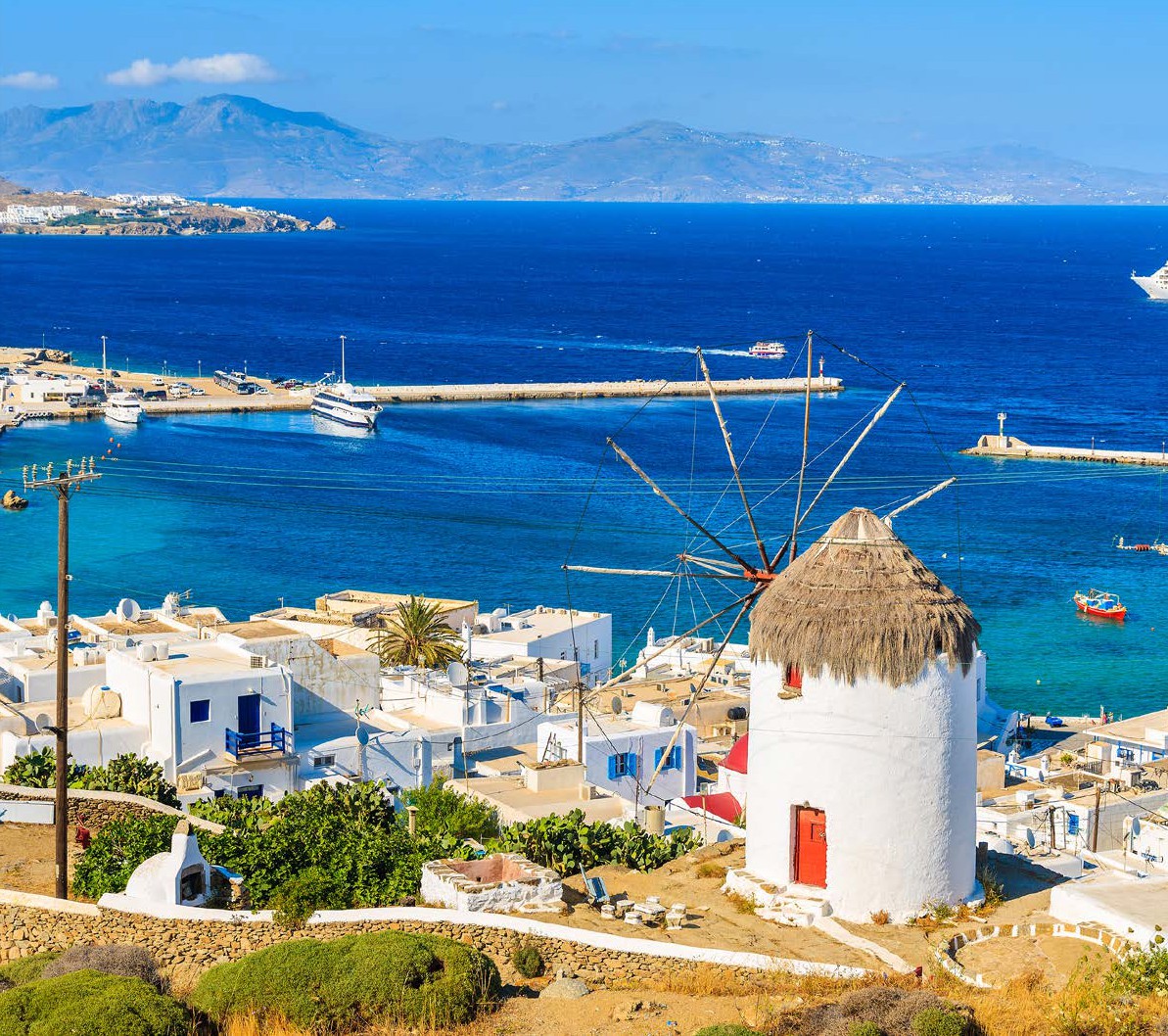 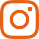 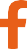 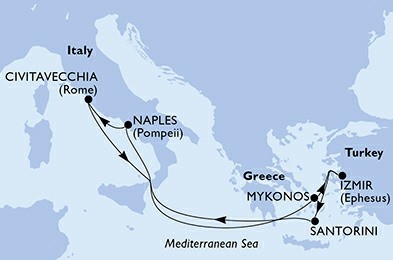 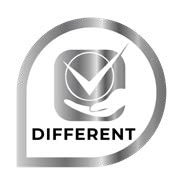 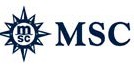 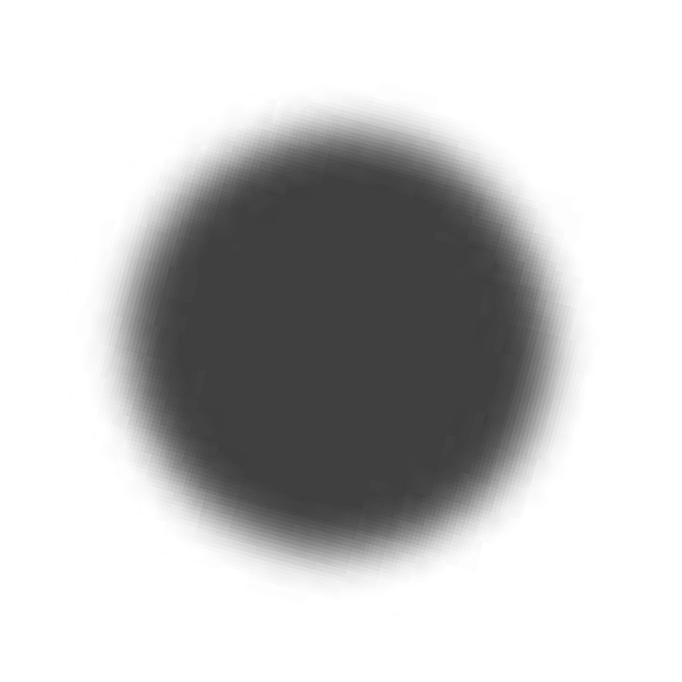 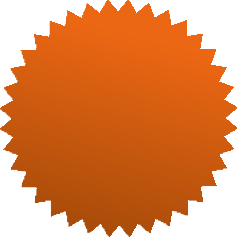 3AMSC24